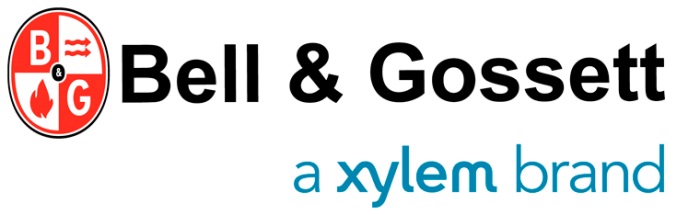 SECTION 23 05 93Testing, Adjusting, and Balancing for HVACPART 1 GENERAL1.01       SECTION INCLUDESUnit shall be a Bell & Gossett Circuit Setter Plus calibrated balance valve Model CB or Model MC as manufactured by Xylem.Furnish calibrated balance valve with capabilities as indicated in the plans.1.02       RELATED SECTIONSSection 23 08 00 – Commissioning of HVAC1.03       REFERENCESANSI - American National Standards Institute.ISO - International Standards Organization.1.04       SUBMITTALSSubmit data cover sheet.Dimensional print(s).Sales bulletin.Installation, operation & maintenance manual.1.05      QUALITY ASSURANCEThe Valve manufacturer shall be fully certified by the International Standards Organization per ISO 9001. The manufacturer shall carry a minimum product liability insurance of $5,000,000.00 per occurrence.1.06      MAINTENANCE MATERIAL SUBMITTALSPART 2 PRODUCTS2.01      MANUFACTURERSSubject to compliance with these specifications, the following manufacturers shall be acceptable:Calibrated Balance ValveXylem Inc. Bell & Gossett Circuit Setter Plus calibrated balance valve Model CB or Model MCPre-approved equal2.02	COMPONENTSCalibrated Balance Valve (½” – 3”)Valve body shall be constructed out of lead free brass Valve shall include a ball valve constructed in 304 Stainless Steel.Valve shall be AB1953 and CSA certified and compliant with Vermont 152S, Maryland House Bill HB372, Senate Bill S.3874, and NSF/ANSI-372.Valve body shall include two pressure/temperature ports.Valve body shall include an optional drain valve port.Valve shall utilize a calibrated nameplate with a memory stop.Valve shall utilize a reduced port design that provides velocity head recovery.Valve temperature range shall be from -4°F (-20°C) to 250°F (121°C).Model CB: Valve shall have either NPTF thread or SWTF end connections.Model CB: Valves with NPT end connections shall be rated for 400 PSIG working pressure.Model CB: Valves with SWTF end connections shall be rated for a maximum of 300 PSIG working pressure.Model MC: Valve shall be rated for 300 PSIG working pressureModel MC: Valve shall include a SWTF or NPTF fixed end connection on the discharge end and a union tailpiece adapter with choice of SWTF, NPTF thread, or NPTM thread tailpiece connection on the supply end. The union tailpiece end should include a union nut that can secure the tailpiece to the body of the valve to create a water-tight seal.2.02      ACCESSORIESCalibrated Balance Valve AccessoriesExtended Pressure/Temperature PortsDrain Valve/Extended Drain ValvePART 3 EXECUTIONINSTALLATIONInstall calibrated balance valve in accordance with manufacturer’s instructions.Unit shall be a Bell & Gossett Circuit Setter Plus calibrated balance valve Model CB or Model MC as manufactured by Xylem.END OF SECTION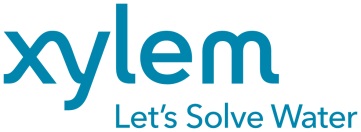 